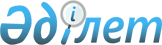 Об утверждении Правил прохождения службы сотрудниками, находящимися в распоряжении органов гражданской защиты
					
			Утративший силу
			
			
		
					Приказ Министра по чрезвычайным ситуациям Республики Казахстан от 2 августа 2021 года № 370. Зарегистрирован в Министерстве юстиции Республики Казахстан 4 августа 2021 года № 23870. Утратил силу приказом и.о. Министра по чрезвычайным ситуациям Республики Казахстан от 18 августа 2022 года № 33.
      Сноска. Утратил силу приказом и.о. Министра по чрезвычайным ситуациям РК от 18.08.2022 № 33 (вводится в действие с 11.09.2022).
      В соответствии с пунктом 4 статьи 46-1 Закона Республики Казахстан "О правоохранительной службе" ПРИКАЗЫВАЮ:
      1. Утвердить прилагаемые Правила прохождения службы сотрудниками, находящимися в распоряжении органов гражданской защиты.
      2. Департаменту кадровой политики Министерства по чрезвычайным ситуациям Республики Казахстан в установленном законодательством Республики Казахстан порядке обеспечить:
      1) государственную регистрацию настоящего приказа в Министерстве юстиции Республики Казахстан;
      2) размещение настоящего приказа на интернет-ресурсе Министерства по чрезвычайным ситуациям Республики Казахстан;
      3) в течение десяти рабочих дней после государственной регистрации настоящего приказа представление в Юридический департамент Министерства по чрезвычайным ситуациям Республики Казахстан сведений об исполнении мероприятий, предусмотренных подпунктами 1) и 2) настоящего пункта.
      3. Контроль за исполнением настоящего приказа возложить на курирующего вице-министра по чрезвычайным ситуациям Республики Казахстан и Департамент кадровой политики Министерства по чрезвычайным ситуациям Республики Казахстан.
      4. Настоящий приказ вводится в действие по истечении десяти календарных дней после дня его первого официального опубликования. Правила прохождения службы сотрудниками, находящимися в распоряжении органов гражданской защиты Глава 1. Общие положения
      1. Настоящие Правила прохождения службы сотрудниками, находящимися в распоряжении органов гражданской защиты (далее - Правила) разработаны в соответствии с пунктом 4 статьи 46-1 Закона Республики Казахстан "О правоохранительной службе" (далее - Закон) и определяют порядок прохождения службы сотрудниками, находящимися в распоряжении органов гражданской защиты (далее - ОГЗ).
      2. Нахождение сотрудника ОГЗ (далее - сотрудник) в распоряжении подразделения ОГЗ является прохождением службы в ОГЗ, не связанное с замещением штатной должности.
      3. За сотрудником, зачисленным в распоряжение подразделения ОГЗ, сохраняется денежное содержание по последней должности.
      Действие настоящих Правил распространяются в отношении сотрудников, которым присвоено специальное звание "гражданской защиты". Глава 2. Порядок и основания зачисления сотрудника в распоряжение органов гражданской защиты
      4. Для решения вопроса о дальнейшем прохождении службы в ОГЗ сотрудники зачисляются в распоряжение подразделения ОГЗ с освобождением от занимаемой должности в соответствии с настоящими Правилами и на основаниях, предусмотренных пунктом 2 статьи 46-1 Закона и пункта 5 настоящих Правил.
      5. Сотрудник также зачисляется в распоряжение подразделения ОГЗ на период отпуска по беременности и родам, по усыновлению или удочерению новорожденного ребенка (детей), без сохранения заработной платы по уходу за ребенком до достижения им возраста трех лет в соответствии с пунктом 3 статьи 77 Закона.
      6. Освобождение сотрудника от занимаемой должности и зачисление в распоряжение подразделения ОГЗ осуществляются на основании приказа Министра по чрезвычайным ситуациям Республики Казахстан (далее - Министра) или уполномоченного руководителя подразделения ОГЗ на срок, не превышающий пятнадцати календарных дней.
      В случае, когда решение вопроса о дальнейшем прохождении службы в ОГЗ сотрудника, зачисленного в распоряжение подразделения ОГЗ не представляется возможным, срок нахождения в распоряжении подразделения ОГЗ по решению Министра продлевается до двух месяцев. 
      Сотрудник зачисляется в распоряжение подразделения ОГЗ, в котором проходил службу, до наступления оснований, предусмотренных пунктом 2 статьи 46-1 Закона и пункта 5 настоящих Правил, с обязательным указанием места дислокации (несения службы).
      В случае зачисления в распоряжение подразделения ОГЗ по подпункту 3) пункта 2 статьи 46-1 Закона и упразднения подразделения ОГЗ, сотрудник зачисляется в распоряжение Министерства по чрезвычайным ситуациям Республики Казахстан.
      7. В срок пребывания в распоряжении подразделения ОГЗ не засчитываются период нахождения лиц рядового и начальствующего состава в установленных Законом отпусках, на лечении (обследовании по направлению военно-врачебной комиссии) в организациях здравоохранения, время нахождения в пути следования от места прежней службы до места нахождения соответствующего правоохранительного органа; для лиц, обучающихся по заочной или вечерней форме обучения, время нахождения на учебно-экзаменационных сессиях организаций образования; время нахождения под арестом в связи с привлечением к уголовной ответственности, в случаях прекращения уголовного дела по реабилитирующим основаниям или вынесения оправдательного приговора со дня ареста и по день освобождения включительно.
      8. Время нахождения сотрудника в распоряжении подразделения ОГЗ засчитывается в стаж правоохранительной службы, в выслугу лет для присвоения специального звания. Глава 3. Порядок прохождения службы сотрудниками органов гражданской защиты, находящимися в распоряжении органов гражданской защиты
      9. На сотрудника, находящегося в распоряжении подразделения ОГЗ, в полном объеме распространяется установленный распорядок дня подразделения ОГЗ.
      10. К сотруднику, зачисленному в распоряжение подразделения ОГЗ, применяются меры поощрения и на него налагаются дисциплинарные взыскания в порядке, предусмотренном Законом.
      11. Начальник подразделения ОГЗ возлагает на сотрудника, находящегося в распоряжении, функциональные обязанности с учетом его квалификации и опыта работы, которые он исполняет в течение всего периода нахождения в распоряжении.
      Функциональные обязанности сотрудника, находящегося в распоряжении подразделения ОГЗ, определяются положениями и иными документами ОГЗ.
      Сотрудники кадровой службы подразделения ОГЗ осуществляют ежедневную проверку нахождения на службе сотрудников, находящихся в распоряжении подразделения ОГЗ по подпунктам 1) - 6) пункта 2 статьи 46-1 Закона и с учетом пункта 7 настоящих Правил, и вносит соответствующую запись в Журнал учета лиц, находящихся в распоряжении по форме, согласно приложению к настоящим Правилам.
      В случае отсутствия кадровой службы ежедневную проверку осуществляют сотрудники, которым это поручено.
      При отсутствии на службе сотрудника, находящегося в распоряжении подразделения ОГЗ, без уважительной причины, в отношении него применяются меры дисциплинарного воздействия согласно главе 7 Закона.
      12. Сотрудникам, освобожденным от занимаемых должностей и находящимся в распоряжении подразделения ОГЗ, не использовавшим оплачиваемый ежегодный трудовой отпуск, в случаях задержки решения вопроса об их дальнейшем использовании на службе предоставляется неиспользованный трудовой отпуск. За время оплачиваемого ежегодного трудового отпуска денежное содержание им выплачивается в размере, получаемом по основной должности ко дню зачисления в распоряжение подразделения ОГЗ, независимо от срока пребывания в распоряжении.
      13. Министр или уполномоченный руководитель подразделений ОГЗ в письменной форме предлагает находящемуся в распоряжении подразделения ОГЗ сотруднику должность с соблюдением требований статьи 46-1 Закона.
      14. При назначении на должность сотрудника, находящегося в распоряжении подразделения ОГЗ, должны учитываться его квалификация, звание, выслуга лет, стаж работы, прежняя должность.
      15. В случае зачисления сотрудника в распоряжение подразделения ОГЗ по основаниям, предусмотренным подпунктами 1), 3) - 5) пункта 2 статьи 46-1 Закона, предлагается должность с учетом профессиональных качеств сотрудника (профессиональная грамотность, дисциплинированность (организованность, исполнительность), этичность, физическая и боевая подготовленность, стрессоустойчивость) и при условии соответствия квалификационным требованиям для данной должности.
      16. В случае зачисления сотрудника в распоряжение подразделения ОГЗ по основанию, предусмотренному подпунктом 2) пункта 2 статьи 46-1 Закона, предлагаемая должность должна быть нижестоящей.
      17. В случае зачисления сотрудника в распоряжение подразделения ОГЗ по основанию, предусмотренному подпунктом 6) пункта 2 статьи 46-1 Закона, назначение на должность производится с согласия сотрудника в соответствии с заключением военно-врачебной комиссии.
      18. В случае зачисления сотрудника в распоряжение подразделения ОГЗ по основанию, предусмотренному пункту 5 настоящих Правил, предлагаемая должность должна быть не ниже ранее занимаемой должности.
      19. При отказе сотрудника письменно изложить несогласие с предложенной должностью, кадровой службой подразделения ОГЗ оформляется акт в произвольной форме, который приобщается к личному делу сотрудника.
      20. В случае отказа от занятия предложенной должности и истечением срока нахождения в распоряжении ОГЗ, сотрудник увольняется из ОГЗ в соответствии со статьей 81 Закона.
      Журнал учета лиц, находящихся в распоряжении       _______________________________________________________________       (наименование органа (подразделения) гражданской защиты)
      Начата: _____________
      Окончена:___________
					© 2012. РГП на ПХВ «Институт законодательства и правовой информации Республики Казахстан» Министерства юстиции Республики Казахстан
				
      Министр по чрезвычайным ситуациямРеспублики Казахстан 

Ю. Ильин
Утверждены приказом
Министра по чрезвычайным 
ситуациям
Республики Казахстан
от 2 августа 2021 года № 370Приложение к Правилам 
прохождения службы 
сотрудниками, находящимися в 
распоряжении органов 
гражданской защитыФорма 
№
Звание
Фамилия, имя, отчество (при его наличии)
Последняя занимаемая должность
Дата зачисления в распоряжение
Ежедневная отметка Дата
Примечание
1